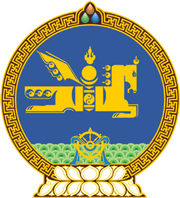 МОНГОЛ УЛСЫН ХУУЛЬ2021 оны 04 сарын 08 өдөр                                                                  Төрийн ордон, Улаанбаатар хотХҮҮХДИЙН ЭРХИЙН ТУХАЙ ХУУЛЬДНЭМЭЛТ ОРУУЛАХ ТУХАЙ1 дүгээр зүйл.Хүүхдийн эрхийн тухай хуулийн 16 дугаар зүйлд доор дурдсан агуулгатай 16.6, 16.7 дахь хэсэг нэмсүгэй:“16.6.Хүүхдэд зориулсан бүтээн байгуулалт, хүүхдийн хөгжил, хамгаалал, оролцоог дэмжих зориулалт бүхий Хүүхдийн төлөө сантай байна. 16.7.Энэ хуулийн 16.6-д заасан сангийн удирдлага, сангийн хөрөнгийг бүрдүүлэх, зарцуулах, гүйцэтгэлийг тайлагнах, хянахтай холбогдсон харилцааг Засгийн газрын тусгай сангийн тухай хуулиар зохицуулна.”2 дугаар зүйл.Энэ хуулийг Засгийн газрын тусгай сангийн тухай хуульд нэмэлт оруулах тухай хууль хүчин төгөлдөр болсон өдрөөс эхлэн дагаж мөрдөнө.  		МОНГОЛ УЛСЫН 		ИХ ХУРЛЫН ДАРГА				Г.ЗАНДАНШАТАР